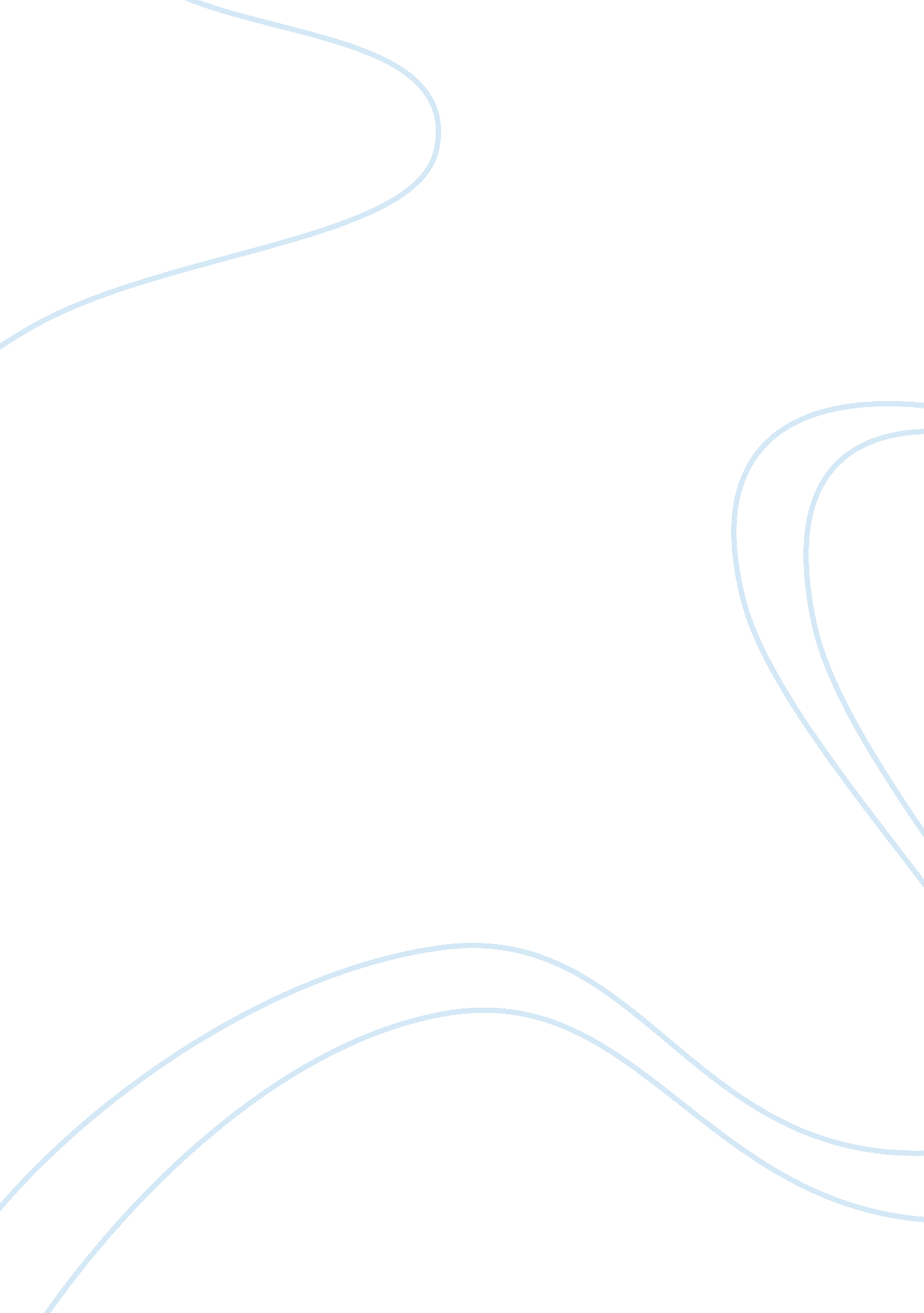 Essay on american historyBusiness, Management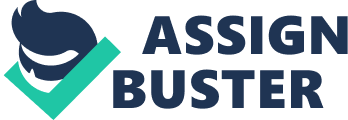 QUESTION ONE Paul Revere used an engraving of the bloody massacre in order to shape the public opinion in several ways. The engraving showed the British soldiers lined up talking orders from the officer to fire and this shows how aggressive these soldiers were. The faces of the British appeared angular and sharp as opposed to the soft faces of the Americans. The British therefore appeared more menacing compared to Americans because the Americans appeared to be more innocent. The colonialists are seen attacking the soldiers but in real sense they attacked them. He portrayed the British soldiers in a manner that they seem to enjoy the violence. Revere also used dogs to symbolize fidelity and loyalty. The timing shown by Revere was not correctly stated. 
On the other hand, the presentation of Captain Thomas showed that the arrival of the troops in Boston was very unpleasant to the inhabitants. The colonialists were sending many soldiers to Boston. The inhabitants carried weapons in their clothes in order to destroy the soldiers therefore the British soldiers were told to take be careful. Captain Thomas showed a fight between the people of the town and the British soldiers, the people have been encouraged by the officials of the colonial government. The war therefore arose between the people and the soldiers. The citizens kept insulting the soldiers and the fight arose. Captain Thomas was therefore correct in terms of timing. QUESTION TWO This articles elaborates the war which took place between the fanners of Western Pennsylvania and the President of United State, Secretary of War and the secretary of Treasury as well as the governors of the four states. The war was therefore between the central government and the makers of whiskey. The whisker makers considered this law unconstitutional and unfair to them. The army was well equipped with grenades, ammunition and forage in order to fight back the rebels who had already dispersed. President George Bush together with the Secretary to the Treasury moved together in order to moderate the civil commotion due to the repercussions and effects on the proposed constitution. The expenditure on the army led to loss of a lot of funds to the war. The tax on whiskey never made much contribution to the government due to associated expenditure on the war as well as the fatigue of soldiers fighting with the rebels. In my opinion the central government was the loser in the Whiskey Rebellion due to the heavy costs on army fighting with rebels as well as difficulties in implementation of the new constitution. QUESTION THREE: Alexander Hamilton proposed for the need of a powerful and strong central government in order to avoid cases where soldiers starved to death due to dependence of external financial assistance as a result of the weak central authority. On the other hand Jefferson believed that there was a threat of tyranny in cases the central government was too strong. Jefferson proposed that the authority should run from the bottom and the union of states was necessary in order to run this government. 
In my opinion, Jefferson was propositions were more appealing and reasonable in order to enable the individual states to develop on their own and independently. The flow of authority from the bottom will ensure that the chances of dictatorship or regional imbalances are reduced. The powers should therefore be separated equally between the central government and the individual states. 